Олимпиада  по географии  9 классЗадание 1. Закономерности распределения на Земле атмосферных осадков. (10 баллов)Задание 2. Установите соответствие: страна – город - река(общая сумма 10 баллов, по 1 баллу  за каждое соответствие)Задание 3. Терминологический тест(10 баллов)Задание 4. Определите страну по описанию (общая сумма 10 баллов, по 2 балла за каждый правильный ответ)Практический тур(общее количество баллов – 20)Задание 1. Немая карта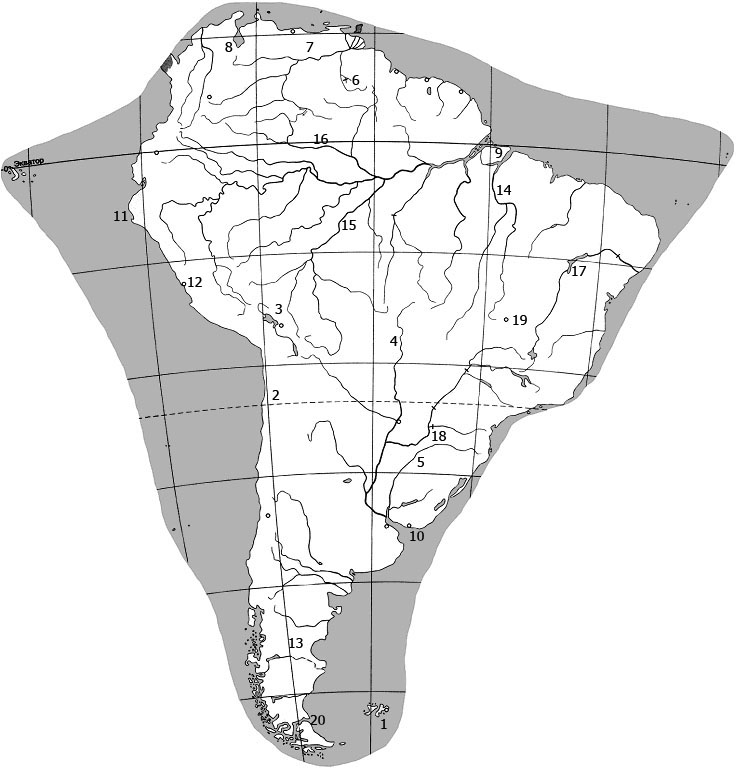 Назовите географические объекты, обозначенные цифрами:1. Острова.2. Пустыня. 3. Озеро.4. Река.5. Река.6. Водопад.7. Река.8. Озеро.9.  Остров.10. Залив.11. Мыс.12. Город.13. Природная обл.14. Река.15. Река.16. Река.17. Водохранилище.18. Водопад.19. Город.20. Пролив.(10 баллов)Задание 2. Решите задачу1. Вспомните среднюю соленость Мирового океана. Назовите самое соленое море, вспомните его соленость. Сколько килограмм соли в среднем можно получить из 10 тонн океанической воды? Из воды самого соленого моря?  ( 10 баллов)ОтветыТеоретический тур                              9  класс(общее количество баллов – 40)Задание 1. Закономерности распределения на Земле атмосферных осадков.В ответах учитывать зависимость распределения атмосферных осадков:от областей высокого и низкого атмосферного давления;от особенностей циркуляции атмосферы (постоянные и сезонные ветры);от особенностей рельефа;от влияния теплых и холодных течений; от удаленности территорий от морей и океанов.(10 баллов)Задание 2. Установите соответствие: страна – город – река1-4;  2-7;  3-10;  4-6;  5-8; 6-1;  7-2;  8-9;  9-3;  10-5 (общая сумма 10 баллов, по 1 баллу за каждое соответствие)Задание 3. Терминологический тест1-а, 2-в,  3-б, 4-б, 5-б, 6-в, 7-в,  8-а,  9-а, 10-б.(10  баллов)Задание 4. Определите страну по описанию(общая сумма 10 баллов, по 2 балла за каждый правильный ответ)Ответы                                   Практический тур                                8, 9  класс(общее количество баллов – 20)Задание 1. Немая карта1. Фолклендские.2. Атакама.3. Титикака.4. Парагвай.5. Уругвай.6. Анхель.7. Ориноко.8. Маракайбо.9. Маражо.10. Ла-Плата.11. Париньяс.12. Лима.13. Патагония.14. Токантинс.15. Мадейра.16. Рио-Негру.17. Собрадинью.18. Игуасу.19. Бразилиа.20. Магелланов. (10 баллов)Задание 2. Решите задачи1. Средняя соленость Мирового океана - 35‰, т.е. . 35 х 10000 =  = ; соленость Красного моря - 42‰; 42 х 10000 =  =  (10 баллов)№СтранаГородСШАПрагаЕгипетЛинцНигерЖитомирБразилияВашингтонГерманияКишиневЧехияМанаусАвстрияАсуанКитайДрезденУкраинаХарбинМолдоваБамако1. Апартеида) раздельное проживание коренного и белого населения в колонияхб) форма управления экономикой страныв) силовой захват власти в африканских странах2. Грузооборота) перевозка грузов по железной дорогеб) движение грузов от производителя к потребителюв) объем работы транспорта по перевозке грузов на расстояние3. Каботажа) грузовместимость суднаб) морские перевозки между портами одной страныв) постановка морских судов в док на ремонт4. Картосхемаа) карта небольшого участка местностиб) карта, лишенная градусной сетки в) карта отдельно взятой страны5. Конфессияа) общность людей какой-то страныб) общность людей одного вероисповеданияв) люди одной национальности 6. Курорта) озерная территорияб) лесная территорияв) территория, имеющая природно-лечебные факторы и учреждения для лечения и отдыха7. Мулаты а) потомки от браков людей разных национальностейб) потомки от браков людей разных странв) потомки от браков белых и негров8. Рекреацияа) место, благоприятное для лечения и отдыха б) участок луга или лесав) приморский участок 9. Технополиса) центр разработки и внедрения новых технологий в наукоемких отрасляхб) предприятие по производству электроникив) система подготовки кадров на предприятии10. Эмбаргоа) временное политическое соглашениеб) официальный запрет на ввоз- вывоз товаров какой-то странев) договор о проведении единой политической линии в отношении конкретной страны… - это бывшая социалистическая страна с компактной территорией, расположенной в бассейне двух крупных рек, на берегах одной из которых расположена столица, город–миллионер; с севера страна омывается морем, на юге расположен крупный угольный бассейн.… - это крупное по площади и населению быстроразвивающееся государство, где четверть населения проживает в столице – крупнейшем городе мира. Территория государства представляет одну из наиболее грандиозных вулканических областей Земли. Страна — колыбель древних цивилизаций.… - эта азиатская страна расположена на территории крупной низменности и большая часть ее представлена безводной пустыней. На западе страна омывается крупнейшим в мире озером. Для обеспечения страны водой построен канал длиной более . Крупный разработчик и экспортер природного газа, производитель ковров, хлопка, фруктов, арахиса. … - это государство в Океании, член Британского Содружества, страна фьордов, гейзеров, развитого животноводства, уникальных растений, животных – насекомых, ящериц, птиц, одна из которых – древняя нелетающая – изображена на гербе страны.… - это одна из наиболее экономически развитых стран мира. На юго-востоке и юго-западе ограничена горами. ¾ территории страны лежит ниже  над уровнем моря. На юге находится крупнейший курортный район всей части света. Много рек, но мало озер. Развита атомная электроэнергетика. Известна своими самолетами, автомобилями, космической техникой, индустрией моды, изысканной кухней, архитектурными памятниками, литературой, революционными событиями и деятелями. ПольшаМексикаТуркменистанНовая Зеландия Франция